Letter of IntentI, the undersigned …………………………………………… (legal representative’s name of the applicant institution) hereby declare that the institution I represent ……………………………………..…………..… (name of the applicant institution) ……………………………………………………………………………..…… (legal address)is willing to cooperate with the institution(s):……………………………………………………..................……….... (name of the partner institution)
…………………………………………….……..................................... (legal address) ……………………………………………………..................……….... (name of the partner institution)
…………………………………………….……..................................... (legal address) ……………………………………………………..................……….... (name of the partner institution)
…………………………………………….……..................................... (legal address) ……………………………………………………..................……….... (name of the partner institution)
…………………………………………….……..................................... (legal address) within the framework of Scholarship programme (HU08), EEA Financial Mechanism 2009-2014.By signing this Letter of Intent we hereby declare our intention to cooperate within the framework of the above mentioned Inter-institutional Cooperation Projects between Higher Education Institutions action in the programme named above, we agree with the objectives described in the proposal.In case of a positive grant decision applicant and partner institutions agree- to mutually cooperate to the best of their knowledge,- that applicant institution as project promoter is responsible for representing and informing project partners,- to enforce rules for intellectual property rights in all cases that arise during project implementation,- that applicant institution as project promoter is responsible for the proper management of the project and for reporting,- that partner institution(s) as project partner(s) cooperate(s) in preparing reports and in other types of data supply,- that applicant institution uses the awarded grant to organise the mobilities and to support grantholders- that present agreement does not result in relationship subject to public procurement rules,- that they are required to attempt to settle disputes by finding a mutually agreed solution.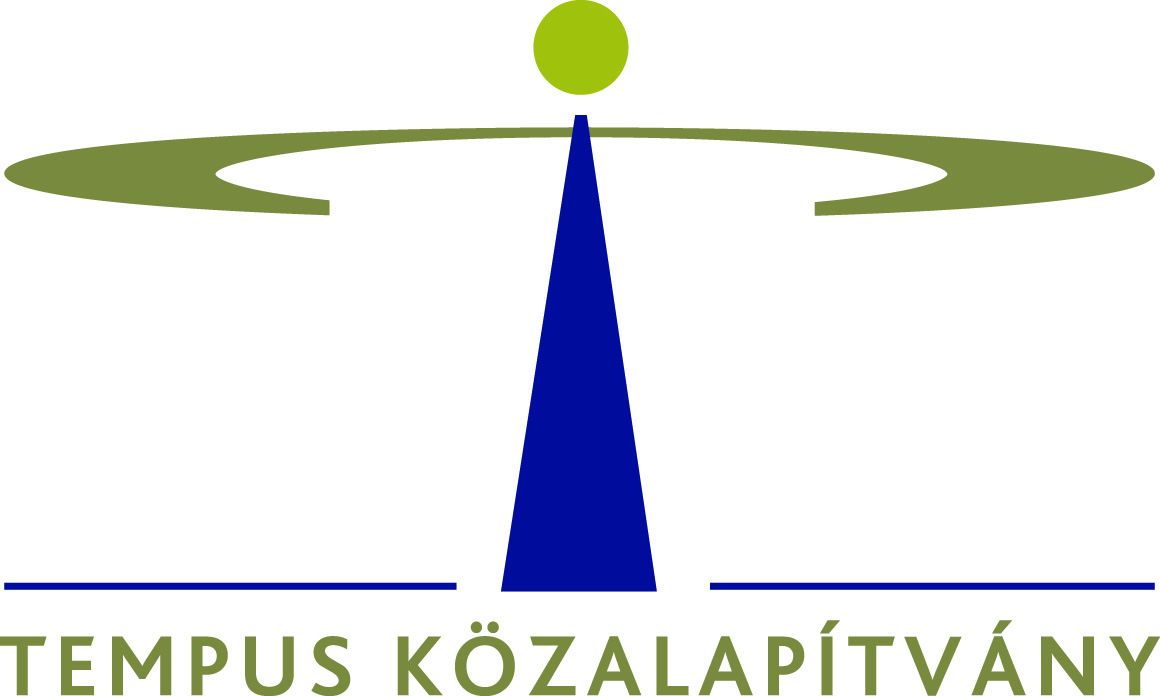 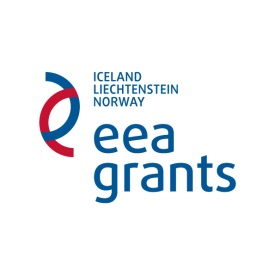 Legal representative of the applicant institutionName:Position:StampDate: Legal representative of the partner institutionName:Position:StampDate: Legal representative of the partner institutionName:Position:StampDate: Legal representative of the partner institutionName:Position:StampDate: Legal representative of the partner institutionName:Position:StampDate: 